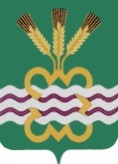 РОССИЙСКАЯ ФЕДЕРАЦИЯСВЕРДЛОВСКАЯ ОБЛАСТЬДУМА КАМЕНСКОГО ГОРОДСКОГО ОКРУГА ШЕСТОЙ СОЗЫВЧетырнадцатое заседание  РЕШЕНИЕ № 249          21 июня 2018 года О присвоении звания «Почетный гражданин Каменского городского округа»	В соответствии со статьями 5 и 15 Положения от 07.06.2007 года № 28 «О присвоении звания «Почетный гражданин Каменского городского округа» (в редакции от 19.04.2018 года № 227), руководствуясь протоколом № 3 счетной комиссии по результатам тайного голосования о присвоении звания «Почетный гражданин Каменского городского округа» от 21.06.2018г, Дума Каменского городского округаР Е Ш И Л А: 1.  Утвердить протокол № 3 заседания счетной комиссии по результатам тайного голосования по кандидатуре на звание «Почетный гражданин Каменского городского округа» (прилагается).      2. За многолетний добросовестный педагогический труд, высокий профессионализм, большой личный вклад в деле обучения и воспитания подрастающего поколения по предмету «Физическая культура», активную жизненную позицию присвоить звание «Почетный гражданин Каменского городского округа":-    Матвееву Евгению Мартемьяновичу – учителю физической культуры и педагогу дополнительного образования Муниципального автономного образовательного учреждения дополнительного образования «Центр дополнительного образования».      3.   Настоящее Решение вступает в силу с момента его подписания.      4.  Опубликовать настоящее Решение в газете «Пламя» и разместить в сети Интернет на официальном сайте муниципального образования «Каменский городской округ» и на официальном сайте Думы муниципального образования «Каменский городской округ».Председатель Думы Каменского городского округа                             В.И. Чемезов21.06.2018г